  FARABİ BAŞVURULARI 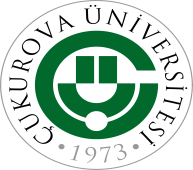 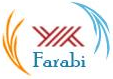   BAŞLIYOR !!!2018 - 2019 Eğitim Öğretim Yılı Farabi Değişim Programı için GÜZ / GÜZ+BAHAR DÖNEMİ başvuruları; 01 Mart 2018 Perşembe günü başlayıp, 15 Mart 2018 Perşembe günü mesai bitiminde sona erecektir. Başvuru süresi uzatılmayıp, bu tarihler dışında başvuru kabul edilmeyecektir.Başvuru Belgeleri Üniversitemiz Farabi Koordinasyon Ofisi’ne; Bilgisayar ortamında doldurulmuş, imzalı ve fotoğraf yapıştırılmış olarak şahsen teslim edilecektir. (Anadolu, İstanbul ve Dokuz Eylül Üniversitelerine başvurmak isteyen öğrencilerin öncelikle Üniversitelerin Online Başvuru tarihleri arasında web siteleri üzerinden başvuru yapıp, çıktısının üniversitemizin başvuru tarihleri arasında ofisimize teslim edilmesi gerekmektedir.)Başvurular; Üniversitemizin anlaşmalı olduğu Üniversiteler ve Programlarına yapılabilecektir. Anlaşmada yer almayan bölümlere olan başvurular kabul edilmeyecektir.Başvuru yapmak istediğiniz Üniversitenin 2018-2019 Eğitim Öğretim Yılı Kontenjanlarını kendi web sayfalarından kontrol edip, Bölümünüz için kontenjan var ise başvuru yapılmalıdır. Kontenjanı olmayan bölümlere yapılan başvurulur kabul edilmeyecektir.En fazla 2 üniversiteye başvuru yapılabilir. BAŞVURU BELGELERİ:Başvurulan üniversite sayısından 1 fazla olacak şekilde evrakların hazırlanması gerekmektedir.Aday Öğrenci Başvuru Formu Transkript Vesikalık Foto 	 Nüfus Cüzdanı Fotokopisi Dil Belgesi (Başvurulan Programın Öğrenim Dili Yabancı dil ise)Online başvuru çıktısı (Başvurusu online olan üniversiteye başvurulduğunda)El yazısı ile doldurulan Formlar kabul edilmeyecektir.BAŞVURU ŞARTLARI:Daha önce Farabi Değişim Programından faydalanmamış olmak,(Lisans, Yüksek Lisans ve Doktora düzeyinde 1’er defa değişim yapılabilir.)Tıp Fakültesi 6. sınıf (intörn) öğrencisi olmamak,Hazırlık sınıfı öğrencisi olmamak,En az bir dönemlik genel akademik not ortalamasına sahip olmak, Ön Lisans ve Lisans öğrencilerinin genel akademik not ortalamasının en az 2,00/4 olması.Yüksek Lisans ve Doktora öğrencilerinin genel akademik not ortalamasının en az 2,50/4 olması.Alttan ders olması başvuruya engel değildir.BAŞVURU EVRAKLARININ HAZIRLANMASI:Başvuru yapmak istediğiniz Üniversitenin 2018-2019 Eğitim Öğretim Yılı Kontenjanlarını kendi web sayfalarından kontrol edip, Bölümünüz için kontenjan var ise başvuru yapılmasına dikkat edilmelidir.Okumuş olduğunuz bölümün ve almak zorunda olduğunuz zorunlu derslerin başvuru yapmak istediğiniz Üniversitede veriliyor olmasına dikkat edilmelidir. Aday Öğrenci Başvuru Formu: Bu Forma Farabi web sayfamızda bulunan Belgeler ve Formlar başlığı içinden ve duyurumuzun altından ulaşabilirsiniz. Aday öğrenciler bu formu bilgisayar ortamında eksiksiz olarak doldurup, fotoğraf yapıştırıp ve imzaladıktan sonra Bölüm Koordinatörüne de imzalatıp Farabi Koordinasyon Ofisine teslim edilecektir. (El yazısı ile doldurulan Formlar kabul edilmeyecektir.)Transkript:  Ön Lisans ve Lisans öğrencileri için Öğrenci İşleri Daire Başkanlığından, Yüksek Lisans ve Doktora öğrencileri için ilgili Enstitü Müdürlüğünden onaylı olarak alınacaktır.Dil Belgesi: Başvurduğunuz programın öğrenim dili yabancı bir dil ise, dil düzeyinizi gösteren belgedir. Başvurduğunuz üniversite için geçerli olabilecek Dil Belgesinin içeriğini üniversitelerin web sayfasından ulaşabilirsiniz. Online başvuru çıktısı: Anadolu, İstanbul ve Dokuz Eylül Üniversitelerine başvurmak isteyen öğrencilerin öncelikle Üniversitelerin Online Başvuru tarihleri arasında web siteleri üzerinden başvuru yapıp, çıktısının üniversitemizin başvuru tarihleri arasında ofisimize teslim edilmesi gerekmektedir.BAŞVURULARIN DEĞERLENDİRİLMESİ ve GİTMEYE HAK KAZANAN ÖĞRENCİLERİN DEĞİŞİM SÜREÇLERİ 15 Şubat-4 Nisan 2018 tarihleri arasında Alınan başvurular, Ofisimizce incelendikten sonra uygun görülen başvurular değerlendirilmek üzere ilgili Üniversitelere gönderilir.Başvuru Sonuçları; 25 Nisan 2018 tarihinde öncelikle Başvurulan üniversitenin Farabi web sayfasında, daha sonra da üniversitemiz Farabi web sayfasında duyurulur.Bu süreçte Marmara Üniversitesi gibi bazı üniversitelerde eğitim dili yabancı dil olan bölümler için Dil Sınav yapılmaktadır. Sınav tarihleri sonuçlar açıklandıktan sonra Üniversitelerin web sayfalarında yayınlanacaktır.27 Nisan- Başvurusu Kabul edilen öğrenciler için Koordinatörlüğümüzce FARABİ DEĞİŞİM PROGRAMI ORYANTASYONU yapılacaktır.27 Nisan-9 Mayıs 2018 tarihleri arasında Başvurusu kabul edilen öğrencilerin evrak hazırlama süreci gerçekleşecektir.BURSLARYürütme Kurulu'nun 14.02.2018 tarihli toplantısında 2018-2019 Eğitim Öğretim Yılı için Farabi Değişim Programı kapsamında kabul edilen öğrenciler için;a) Aşağıda yer alan tabloda belirtilen üniversitelere, söz konusu üniversiteler dışından giden öğrencilere ödenecek aylık burs miktarının en fazla 8 ay süre ile olmak üzere 700 TL,b) Diğer Devlet üniversitelerine giden öğrencilere ödenecek aylık burs miktarının ise 4 ay süre ile 500 TL olarak belirlenmiştir. Çukurova Üniversitesi   -  Dış İlişkiler Birimi Farabi Değişim Programı KoordinatörlüğüTel:  0 322 3387309   &   Fax: 0 322 3387309      E-posta:  farabi@cu.edu.tr- cukurovafarabi@gmail.comÜNİVERSİTE LİSTESİÜNİVERSİTE LİSTESİÜNİVERSİTE LİSTESİ1AĞRI İBRAHİM ÇEÇEN ÜNİVERSİTESİAĞRI2ARDAHAN ÜNİVERSİTESİARDAHAN3BATMAN ÜNİVERSİTESİBATMAN4BAYBURT ÜNİVERSİTESİBAYBURT5BİNGÖL ÜNİVERSİTESİBİNGÖL6BİTLİS EREN ÜNİVERSİTESİBİTLİS7ERZİNCAN ÜNİVERSİTESİERZİNCAN8GÜMÜŞHANE ÜNİVERSİTESİGÜMÜŞHANE9HAKKARİ ÜNİVERSİTESİHAKKARİ10IĞDIR ÜNİVERSİTESİIĞDIR11MARDİN ARTUKLU ÜNİVERSİTESİMARDİN12MUNZUR ÜNİVERSİTESİTUNCELİ13MUŞ ALPARSLAN ÜNİVERSİTESİMUŞ14SİİRT ÜNİVERSİTESİSİİRT15ŞIRNAK ÜNİVERSİTESİŞIRNAK